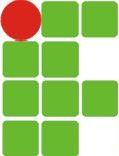 Pesqueira-PE, 	de 	de  	Assinatura do aluno	Assinatura do seu representante legalPesqueira, 	de 	de  		 	Visto do funcionário do IFPE – Campus PesqueiraINSTITUTO FEDERAL DE EDUCAÇÃO, CIÊNCIA E TECNOLOGIA DE PERNAMBUCO – CAMPUS PESQUEIRAINSTITUTO FEDERAL DE EDUCAÇÃO, CIÊNCIA E TECNOLOGIA DE PERNAMBUCO – CAMPUS PESQUEIRACADASTRO DE INSCRIÇÃO/MATRICULA EM CURSO DE EXTENSÃOINSTITUTO FEDERAL DE EDUCAÇÃO, CIÊNCIA E TECNOLOGIA DE PERNAMBUCO – CAMPUS PESQUEIRAINSTITUTO FEDERAL DE EDUCAÇÃO, CIÊNCIA E TECNOLOGIA DE PERNAMBUCO – CAMPUS PESQUEIRACADASTRO DE INSCRIÇÃO/MATRICULA EM CURSO DE EXTENSÃOPARA USO DA COORDENAÇÃO DE REGISTRO ESCOLAR ( Codificação)PARA USO DA COORDENAÇÃO DE REGISTRO ESCOLAR ( Codificação)PARA USO DA COORDENAÇÃO DE REGISTRO ESCOLAR ( Codificação)PARA USO DA COORDENAÇÃO DE REGISTRO ESCOLAR ( Codificação)NUMERO DE MATRÍCULANUMERO DE MATRÍCULANUMERO DE MATRÍCULASEM/ANO DE INGRESSO	TURMA	CURSO	FORMA DE INGRESSO	TURNOSEM/ANO DE INGRESSO	TURMA	CURSO	FORMA DE INGRESSO	TURNO